FacultyThird Annual Course for Microscopic and Endoscopic Approaches to the Skull Base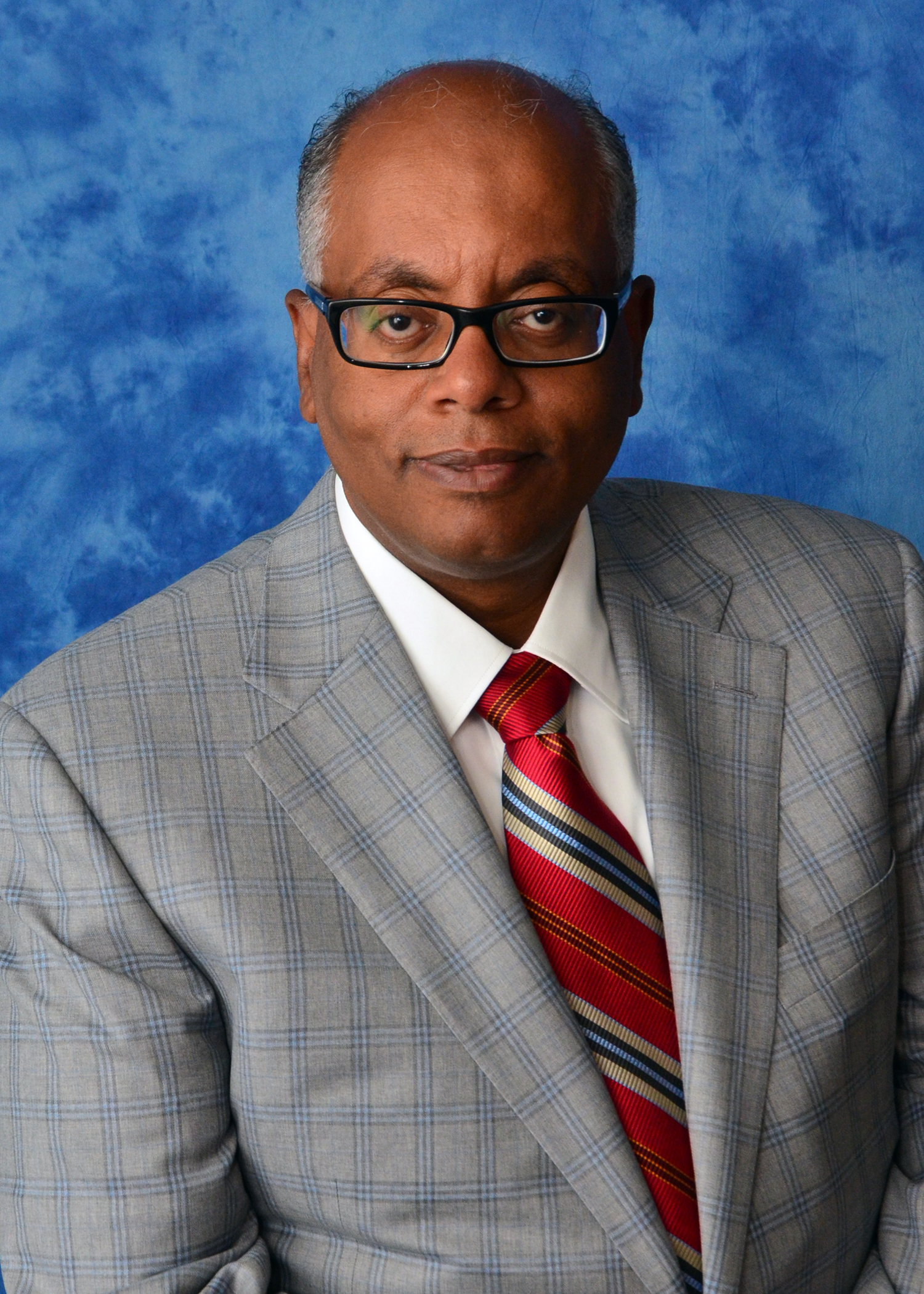 Khaled Aziz, MD, PhDDrexel University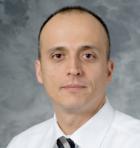 Mustafa Baskaya, MDUniversity of Wisconsin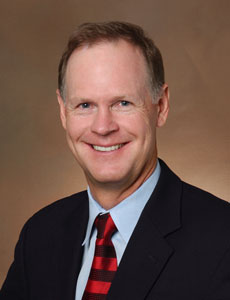 Stephen Cass, MD, MPHUniversity of Colorado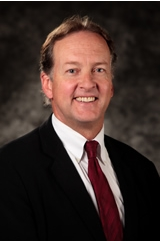 William Couldwell, MD, PhDUniversity of Utah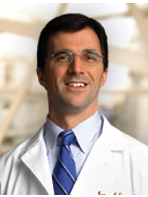 James Evans, MDThomas Jefferson University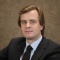 Sebastien Froelich, MDParis VII – Diderot University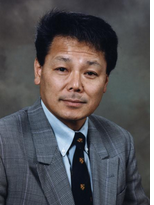 Takanori Fukushima, MDDuke University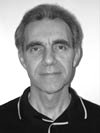 Fred Gentili, MDUniversity of Toronto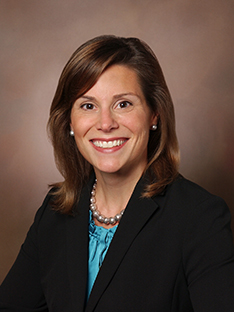 Anne Getz, MDUniversity of Colorado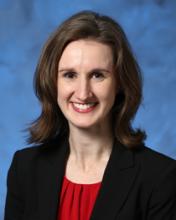 Julie Goddard, MDUniversity of Colorado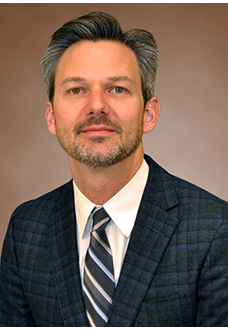 Samuel Gubbels, MDUniversity of Colorado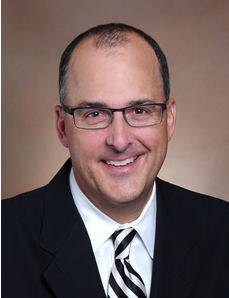 Todd Kingdom, MDUniversity of Colorado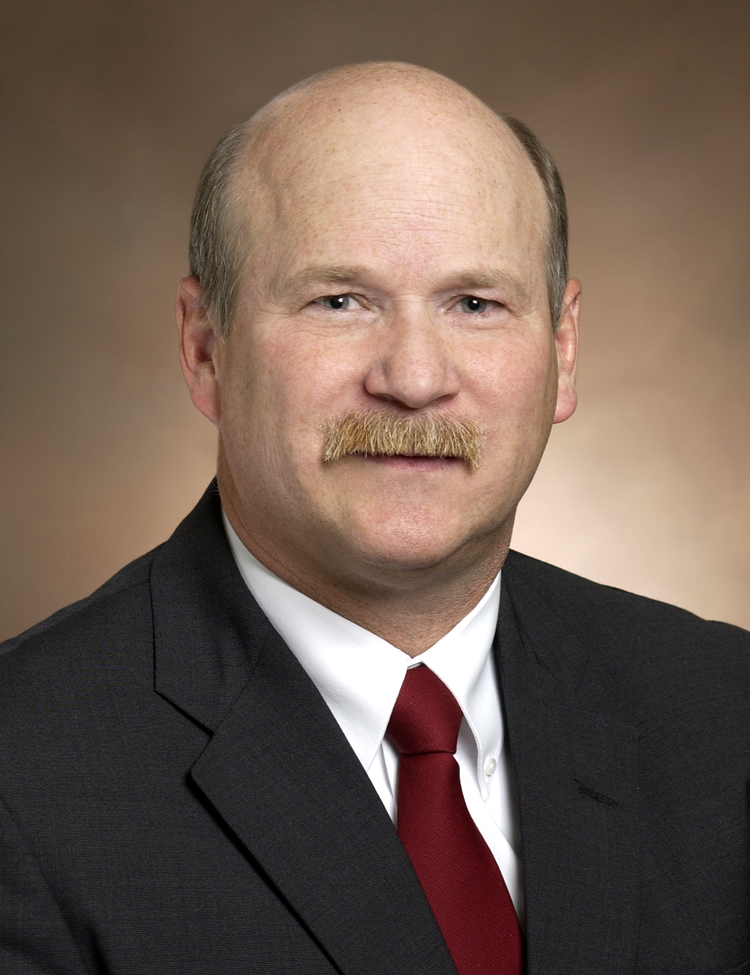 Kevin Lillehei, MDUniversity of Colorado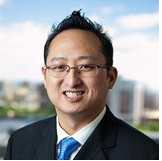 James Liu, MDRutgers University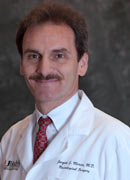 Jacques Morcos, MDUniversity of Miami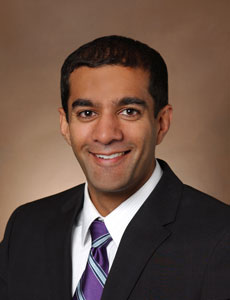 Vijay Ramakrishnan, MDUniversity of Colorado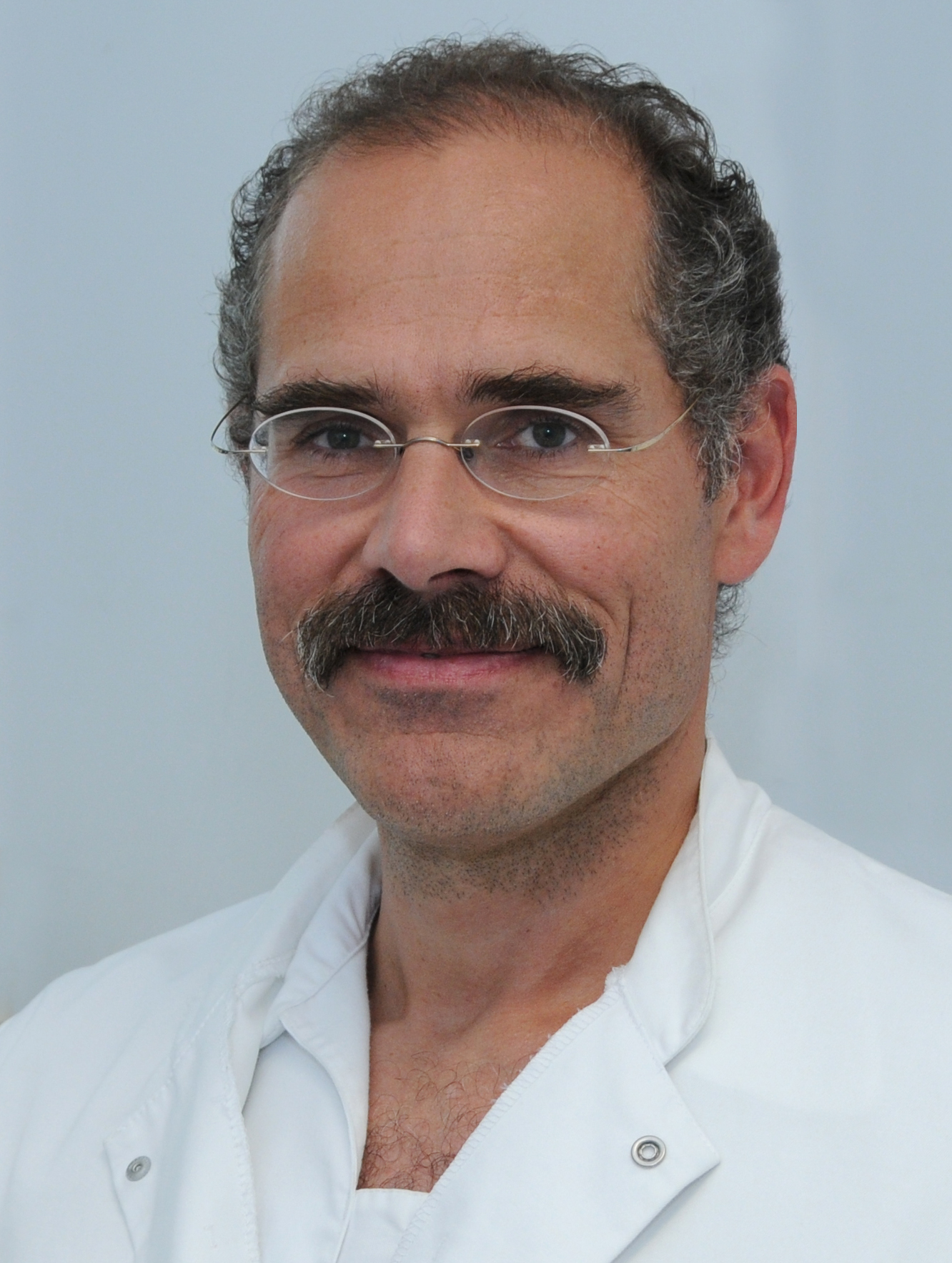 Henry Schroeder, MDErnst Moritz Arndt University Germany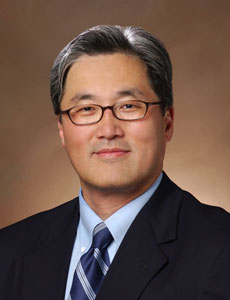 John Song, MDUniversity of Colorado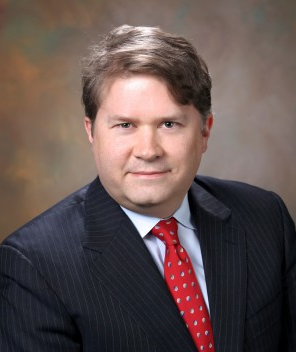 Jeffrey Sorenson, MDUniversity of Tennessee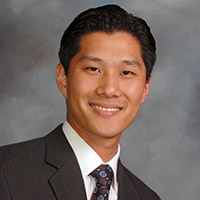 Jeffrey Suh, MDUCLA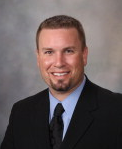 Jamie Van Gompel, MDMayo Clinic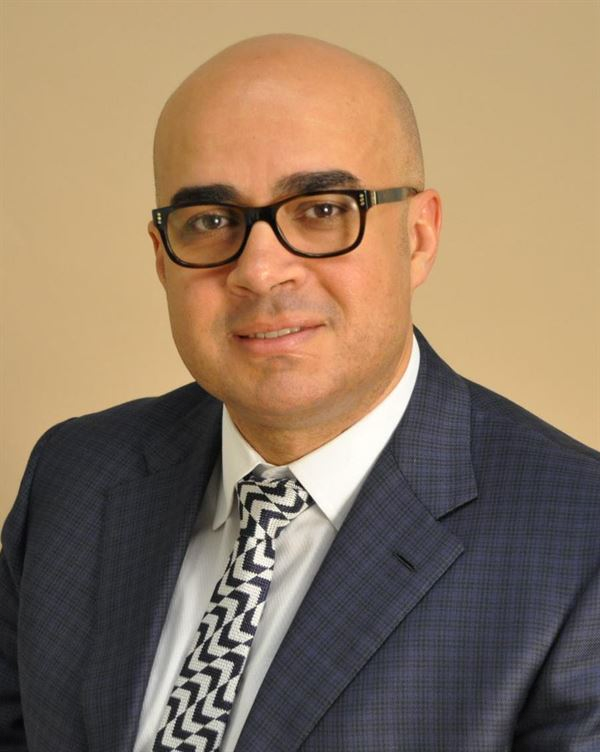 A. Samy Youssef, MD, PhDUniversity of Colorado